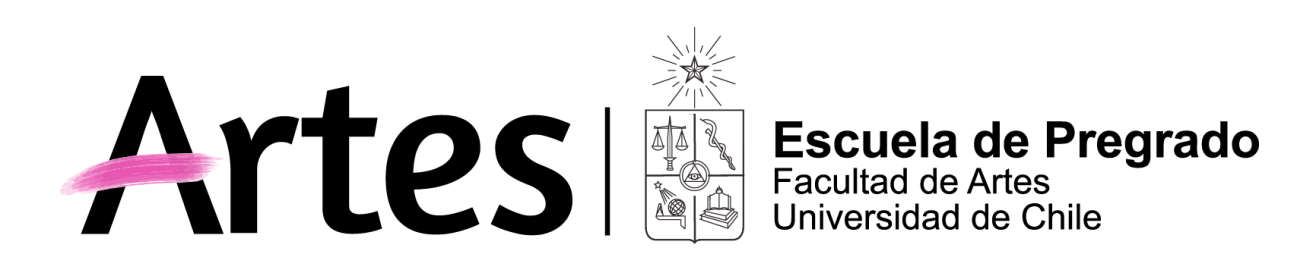 NOMBRE ACTIVIDAD CURRICULAREn español:  Antigüedad y Edad Media En ingles:  Antiquity and Middle AgeUnidad académica/organismo que lo desarrolla:Departamento de Teoría de las ArtesHoras de trabajo presencial y no presencial:3 horas presenciales.6 horas no presenciales.Número de Créditos SCT - Chile6 créditosPropósito General del CursoIntroducir al estudiante en el conocimiento y análisis de la historia del arte con énfasis en su estudio disciplinar, desde los períodos Antigüedad (Egipto, Grecia y Roma) y Edad Media (Paleocristiano, Bizantino, Románico y Gótico), incluyendo las herramientas técnicas y metodológicas básicas de la investigación en historia del arte.Competencias y Subcompetencias a las que contribuye el cursoHISTORIA C1: Reconocer los hitos y periodos fundamentales de la Historia de Arte a lo largo de su desarrollo, así como los objetos destacados que los constituyen (obras, autores, procesos, campo)H1.1: Caracterizando las principales tendencias e influencias, de los diversos periodos de la historia del arteH1.2: Analizando los fundamentos filosóficos, históricos estéticos y contextuales que configuran la periodización de la Historia del arte.H1.3: Analizando e interpretando diversos tipos de fuentes y documentos, con particular énfasis en la literatura artística del periodo estudiado. ESTÉTICA C2: Desarrollar los vínculos de la poética y la estética con otras disciplinas afines a partir de los temas y problemas que la interpelan desde los contextos históricos y socioculturalesE2.1: Analizando las influencias de diversas disciplinas en el desarrollo de la poética y sus problemáticas disciplinares específicas, siempre en relación con el contexto histórico y sociocultural.Dimensión Ético-Valórica.SC: 2.- Capacidad crítica. Dimensión Académica. SC: 8.- Capacidad de comunicación escrita.Resultados de AprendizajeIdentifica visualmente obras, períodos, autores para relacionarlos y ordenarlos históricamente.Sitúa y ordena cronológicamente los períodos según la historiografía del arte occidental. Explica formalmente las relaciones y diferencias en el arte de los distintos períodos para su estudio histórico.Comprende la historia del arte como una disciplina que trabaja con fuentes documentales textuales e iconográficas, abordándolas analíticamente para proponer interpretaciones.Saberes/Contenidos1. ANTIGÜEDAD CLASICA: GRECIA Y ROMA REPUBLICANA E IMPERIALGrecia. Periodos del arte griego. Fuentes pre helénicas, orientales. La arquitectura, el esquema de carga y soporte, temas, concepción del espacio y emplazamiento, articulación, repertorio. Los órdenes dórico, jónico, corintio. El templo y sus partes. Los santuarios, el ágora, la vivienda, el teatro. Estatuaria griega: geométrico, arcaico, clásico, helenístico. Frontalidad, escorzo, naturalismo, expresión. Relieves, la cerámica negra y roja. Roma. Formación de Roma y los periodos, las fuentes griegas y etruscas. Período republicano e imperial. Estatuaria, la pintura helenística y los géneros. Arquitectura, la ciudad y el espacio público, los temas y su diversificación, concepción del espacio y emplazamiento, articulación, repertorio.  El arco de medio punto y sus desarrollos: bóvedas y cúpulas. Monumentos históricos, la casa, el teatro y el circo, las obras civiles.3. PRIMER ARTE CRISTIANO Y ARTE BIZANTINO Iconografía paleocristiana. Fuentes y mestizajes pérdida del naturalismo. La formación de la iglesia y el arte religioso. Pintura, mosaicos, relieves, manuscritos. Arquitectura. Dura Europos y el espacio cristiano y la función religiosa, epifanía y espiritualidad, la basílica romana y bizantina. La iconoclasia y el lenguaje figurativo cristiano, formación y desarrollo de los temas. 4. ARTE MEDIEVAL: ROMANICO y GÓTICO.La recomposición de Europa, la sociedad feudal. Los períodos Merovingio y Carolingio. Fuentes del arte y la iconografía medieval, oriente, el norte y la herencia clásica. Función religiosa y profana. El abad Suger y Bernardo de Clairvaux.La iglesia románica,  concepción del espacio y emplazamiento, partes, repertorio y articulación. Bóvedas de cañón y de arista y desarrollo de la espacialidad,  plantas y tipologías regionales. Portales, tímpanos y arquivoltas, claustros y capitel historiado. Repertorios y temas iconográficos. La catedral gótica partes y tipos, el espacio gótico y el emplazamiento. Temas en los portales. Organización del trabajo, logias y gremios. Bóvedas de nervadura, vidrieras. El naturalismo místico y el nominalismo. La orden franciscana. Crisis del feudalismo y formación de las ciudades. Las transformaciones en la pintura, Siena y Florencia, el goticismo y el humanismo. MetodologíaEl curso se desarrolla a través de: clases expositivas con apoyo visual para el análisis de obras con la exposición de problemas; lectura de textos historiográficos contextuales, descriptivos y analíticos; se evalúa mediante ejercicios visuales, informes de lectura, trabajos de análisis formal y contextual de obras y problemas específicos.   EvaluaciónEl curso se evalúa mediante seis evaluaciones sumativas, individuales y escritas, cada una de las notas tendrá un valor de un sexto de la nota de presentación, cuya suma corresponde al 70% de la nota final que de ser superior a 3,0 dará derecho a rendir el examen :1 promedio de la serie de ejercicios visuales periódicos de identificación, descripción y análisis de obras.3 informes de lectura 1 por ayudantía. 1 prueba global que integra toda la materia del semestreEl examen correspondiente al 30% de la nota final el curso.Esta descripción corresponde a la modalidad presencial, pero dada la situación excepcional de este semestre las formas de evaluación se ajustarán a las condiciones inéditas de aprendizaje. Requisitos de AprobaciónEl curso se aprueba con nota mínima 4.0Una asistencia mínima 70 %.El curso no contempla eximición automática, por tanto es obligación de todos los estudiantes presentarse al examen.Palabras ClaveArte, Historia, Períodos, Fuentes documentales, Fuentes iconográficas, Antigüedad clásica, Edad Media.Bibliografía ObligatoriaBibliografía ComplementariaDossier de lectura obligatoria preparado por el profesor y la ayudante. Cada dossier contiene un número de cuatro a cinco textos fundamentales. Los textos que aparecen en este recuadro pueden ser reemplazados por otros según lo amerite específicas del desarrollo del curso.DOSSIER TEMAS 1 Y 2: INVENCIÓN DE LA REPRESENTACIÓN Y FORMACIÓN DEL ARTE.Ernst Gombrich historia del arte Caps. 1, 2.Editorial Sudamericana Buenos Aires 1999.Shiner,   Larry.   “Introducción”   En: La   invención   del   arte   (pp.21-39)   Paidós   Ibérica, Barcelona, 2004.Gombrich, Ernst. “Meditaciones sobre un caballo de juguete” En: Meditaciones sobre un caballo de juguete y otros ensayos de la teoría del arte (pp. 1-11). Ediciones Debate, Madrid,1998.DOSSIER TEMAS 3: ANTIGÜEDAD CLÁSICA Ernst Gombrich historia del arte Caps. 3, 4, 5.Editorial Sudamericana Buenos Aires 1999.Gombrich, Ernst, “Reflexiones sobre la revolución griega”, en Arte e Ilusión. Estudio sobre la psicología de la representación pictórica.DOSSIER TEMAS 4 y 5: CRISTIANISMO Y ARTE MEDIEVALErnst Gombrich historia del arte Caps. 6, 8, 9, 10. Editorial Sudamericana Buenos Aires 1999.Huygue, René, “Formas, vida y pensamiento”. En: de El arte y el hombre, Vol. II. Pp. 326 – 334.Norberg – Schulz, Christian, “La arquitectura paleocristiana y bizantina”. En: Arquitectura Occidental, Gustavo Gilli, Barcelona, 1999, pp.60-76.Enlaces  WEB recomendados:https://dictionaryofarthistorians.org/http://www.wga.hu/ http://www.artcyclopedia.com/ http://pintura.aut.org/   http://www.arssummum.net/     www.greatbuildings.com https://arthistoriography.wordpress.com/ 1era unidad: Bataille, Georges. “La conciencia de la muerte” (pp.41-56). En Las lágrimas de Eros.Tusquest Editores, 2000.Fischer, Ernst.  “El trabajo y los instrumentos”. En La necesidad del arte (pp.  15-25), Ediciones Península, Barcelona, 1967.Huyghe, Rene. “Formas, vida y pensamiento”. En El arte y el hombre Vol. I Planeta, Barcelona, 1975.Norberg-Schulz, Christian. “Arquitectura Egipcia”, extraído de Arquitectura Occidental.Filmografía: Herzog, Werner: The Cave of forgotten dreams. [DVD] Francia, EEUU, Alemania. 2010.2da unidad:Barach, Mosche, “Las enseñanzas del taller”. En Teorías del arte: de Platón a Winckelmann.Bengston, German. Historia de Grecia: Desde los comienzos hasta la época imperial romana. (pp. 11 – 41) Editorial Gredos, Madrid, España. 1986.Belting, Hans.  “Imagen, medio y cuerpo” (pp.  29-38). En  Antropología  de  la imagen. Katz editores,Buenos Aires, 2009.Demargne, Pierre, “El mundo Egeo”. En El arte y el hombre Vol.IHuygue,  René,  “Formas,  vida  y  pensamiento”. En El  arte  y  el  hombre  Vol. IShiner, Larry, “Los griegos no tenían una palabra para arte”. En La invención del arte, una historia cultural. Vogt, Joseph, “Estado, sociedad y economía” (pp. 33-54), “El cambio cultural reflejado en el arte” (pp.  340-367) extraído de La decadencia de Roma: metamorfosis de la cultura antigua 200-500 d C, Ediciones Guadarrama, Madrid, 1968.Woodford, Susan: Grecia y Roma Editorial Gustavo Gili Barcelona 1985.3ra unidad:Duby, Georges, “Dios es Luz” (pp. 63 – 84) “La catedral, la ciudad, la escuela” (pp. 85- 104). En Europa en la Edad Media, Paidós, Barcelona, 1986.Fossier, Robert, “Fragmentación y cambio de Occidente”. En La Edad Media: La formación del mundo medieval 350-950 (pp. 76-128). Critica, Madrid, 1998.Francastel, Pierre. “La Edad Media”.  En Historia de la pintura francesa: (Desde la edad Media hasta Picasso), Alianza, Madrid, 1970.Grabar, André. “Los primeros pasos”. En Las vías de la creación en la iconografía cristiana, Alianza Forma, Madrid, 1991, pp. 9-37.Gilson, Ettiene, “Los padres griegos y la filosofía”, en: La filosofía en la Edad Media, (pp.10-46) Editorial Gredos, Madrid, 1978.Huygue, René, “Formas, vida y pensamiento”. En: El arte y el hombre, Vol.II. Pp. 2 - 23.Mâle, Emile. El arte religioso del siglo XII al siglo XVIII, Fondo de Cultura Económica, México, D.F, 1952.Panofsky, Erwin, “Concordancias cronológicas”. En Arquitectura gótica y el pensamiento escolástico (pp.21-30), La piqueta, Madrid, 1986.Schapiro, Meyer. “Sobre la actitud estética en el arte románico” (pp.13-36), enEstudios sobre el románico. Alianza, 1985.Von Schlosser, Julius: “La Edad Media”. En: La literatura artística (pp. 29-102), Cátedra, Madrid,1993.Von Schlosser, Julius: El arte de la Edad Media, Editorial Gustavo Gilli, Barcelona, 1981. Von Simson, Otto, La catedral Gótica, Alianza, Madrid, 1982.Wood, Ian. “La cultura”, En: Mckitterick, Rosamond, LaAlta Edad Media: Europa 400-1000 d.C (pp. 177-207) Crítica, Madrid, 2002.